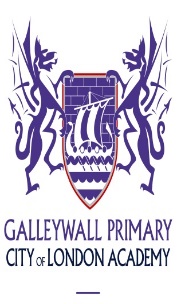 www.galleywall.co.ukGraduate Teaching AssistantsHave you recently graduated? Will you be graduating in September?Are you thinking about teaching in the future? Galleywall is a jewel at the heart of a growing family of outstanding schools, sponsored by the prestigious City of London. Through this link we are able to work in partnership with ‘Guildhall School of Music and Drama’ and other prominent institutions within the City. Our rich and broad curriculum stimulates creativity and sparks children's imagination. At the heart of our skills based curriculum is an emphasis on literacy and drama, creativity and the arts, independent enquiry, reflective thinking and collaboration.We need enthusiastic teaching assistants who will work to nurture the dreams and aspirations of our children. We are looking for graduate teaching assistants who have passion, who are forward thinking and who love working with children. In return we will offer you excellent opportunities for professional development. Galleywall is growing and we intend to train the leaders of the future. A degree qualification will allow the right candidates to apply for our Schools Direct programme through UCAS in the future, thus gaining  Qualified Teacher Status. Visits to Galleywall are positively welcomedIf you would like to speak with the Headteacher, please just email us and we will get back to you.Start date – September 2021Teaching Assistant  -  35 hours per weekFull- time equivalent salary:  £19,439 (TTO calculation to be applied)Application packs are available on the school’s website or email: vacancies@galleywall.co.ukClosing date for applications: Monday 14th June 2021Interviews  Wednesday 23rd June 2021